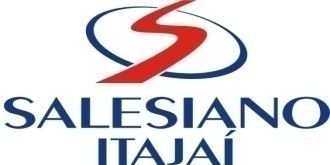 COLÉGIO SALESIANO ITAJAÍFone: ( 047 ) 33903300 http://www.salesianoitajai.g12.brE-mail:colegio@salesianoitajai.g12.brCOLÉGIO SALESIANO ITAJAÍ                           Fone: ( 047 ) 33903300 http://www.salesianoitajai.g12.brE-mail:colegio@salesianoitajai.g12.br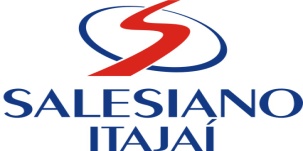 COLÉGIO SALESIANO ITAJAÍ                           Fone: ( 047 ) 33903300 http://www.salesianoitajai.g12.brE-mail:colegio@salesianoitajai.g12.brCOLÉGIO SALESIANO ITAJAÍ                          Fone: ( 047 ) 33903300 http://www.salesianoitajai.g12.brE-mail:colegio@salesianoitajai.g12.brCOLÉGIO SALESIANO ITAJAÍFone: ( 047 ) 33903300http://www.salesianoitajai.g12.brE-mail:colegio@salesianoitajai.g12.br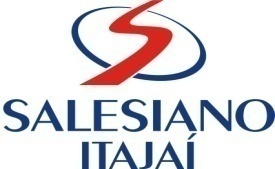 COLÉGIO SALESIANO ITAJAÍFone: ( 047 ) 33903300http://www.salesianoitajai.g12.brE-mail:colegio@salesianoitajai.g12.br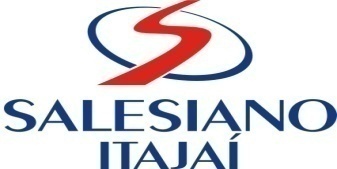 COLÉGIO SALESIANO ITAJAÍFone: ( 047 ) 33903300http://www.salesianoitajai.g12.brE-mail:colegio@salesianoitajai.g12.brLivros Impressos e Digitalizados da EDEBEPortuguês, Matemática,  História, Geografia,  Ciências, Ensino Religioso e InglêsLivros Impressos e Digitalizados da EDEBEPortuguês, Matemática,  História, Geografia,  Ciências, Ensino Religioso e InglêsPara as aulas, o aluno trará  um dos dispositivos eletrônicos relacionados a seguir:  tablet,  iPad, notebook, netbook.Para as aulas, o aluno trará  um dos dispositivos eletrônicos relacionados a seguir:  tablet,  iPad, notebook, netbook.Outros materiaisITENS QUE FICARÃO COM O ALUNOTubo de cola médio, borracha macia, apontador, régua tesoura, lápis, compasso, transferidor. Uma cx. de lápis de cor (Podem ser os do ano anterior).Cadernos, preferencialmente pequenos, de 48 fls., para cada disciplina (Não será aceito caderno universitário).Um caderno de 96 fls. pequeno (exclusivo para Matemática).Dicionário Português/Inglês – Inglês/Português – Sugestão: Oxford Escolar – Ed. Oxford  (para estudantes brasileiros de Inglês), ou Minidicionário de Antônio Olinto, Ed. Saraiva. Um caderno de folhas quadriculadas para Matemática (48 fls).Uma pasta plástica em L para o trabalho de Gestão de Grupo. Uma pasta  portfólio com 50 plásticos para Educação Física (Esta pasta acompanhará o aluno até o nono ano).Uma pasta portfólio com 25 plásticos  para Artes Visuais + 1 fita crepe (preferencialmente 3M).Os dicionários, Geoatlas e Gramática da Língua Portuguesa utilizados  nos anos anteriores continuam valendo. Não precisa adquirir novo.  Todos podem ser baixados no tablet ou acessados pela internet.                  Obs.: 1. Para a aula de Artes, o material será solicitado ao longo do ano, conforme os projetos descritos no Plano de Aula do professor, que é socializado com os alunos.2. A lista dos Livros de Literatura, que farão parte do “Projeto de Leitura”, será divulgada na segunda quinzena de março de 2017. Trabalharemos no primeiro trimestre com E-Book.Obs.: 1. Para a aula de Artes, o material será solicitado ao longo do ano, conforme os projetos descritos no Plano de Aula do professor, que é socializado com os alunos.2. A lista dos Livros de Literatura, que farão parte do “Projeto de Leitura”, será divulgada na segunda quinzena de março de 2017. Trabalharemos no primeiro trimestre com E-Book.AgendaTodos os estudantes receberão uma agenda do colégio no início do ano letivo. Esta agenda o aluno deverá trazer diariamente para as aulas, para registrar seus compromissos de estudante e é  o instrumento oficial de comunicação dos pais com os professores e coordenadores  e vice-versa.Todos os estudantes receberão uma agenda do colégio no início do ano letivo. Esta agenda o aluno deverá trazer diariamente para as aulas, para registrar seus compromissos de estudante e é  o instrumento oficial de comunicação dos pais com os professores e coordenadores  e vice-versa.Todos os estudantes receberão uma agenda do colégio no início do ano letivo. Esta agenda o aluno deverá trazer diariamente para as aulas, para registrar seus compromissos de estudante e é  o instrumento oficial de comunicação dos pais com os professores e coordenadores  e vice-versa.Todos os estudantes receberão uma agenda do colégio no início do ano letivo. Esta agenda o aluno deverá trazer diariamente para as aulas, para registrar seus compromissos de estudante e é  o instrumento oficial de comunicação dos pais com os professores e coordenadores  e vice-versa.Todos os estudantes receberão uma agenda do colégio no início do ano letivo. Esta agenda o aluno deverá trazer diariamente para as aulas, para registrar seus compromissos de estudante e é  o instrumento oficial de comunicação dos pais com os professores e coordenadores  e vice-versa.Todos os estudantes receberão uma agenda do colégio no início do ano letivo. Esta agenda o aluno deverá trazer diariamente para as aulas, para registrar seus compromissos de estudante e é  o instrumento oficial de comunicação dos pais com os professores e coordenadores  e vice-versa.Todos os estudantes receberão uma agenda do colégio no início do ano letivo. Esta agenda o aluno deverá trazer diariamente para as aulas, para registrar seus compromissos de estudante e é  o instrumento oficial de comunicação dos pais com os professores e coordenadores  e vice-versa.Horário da aula1ª aula2ª aula3ª aulaRECREIO4ª aula5ª aulaTérmino das aulasHorário da aula7h25min8h15min9h05min9h55min10h10min11h11h50minInício das aulas13 DE FEVEREIRO DE 2017.13 DE FEVEREIRO DE 2017.13 DE FEVEREIRO DE 2017.13 DE FEVEREIRO DE 2017.13 DE FEVEREIRO DE 2017.13 DE FEVEREIRO DE 2017.13 DE FEVEREIRO DE 2017.Livros Impressos e Digitalizados da EDEBEPortuguês, Matemática,  História, Geografia,  Ciências, Ensino Religioso e InglêsLivros Impressos e Digitalizados da EDEBEPortuguês, Matemática,  História, Geografia,  Ciências, Ensino Religioso e InglêsPara as aulas, o aluno trará  um dos dispositivos eletrônicos relacionados a seguir:  tablet,  iPad, notebook, netbook.Para as aulas, o aluno trará  um dos dispositivos eletrônicos relacionados a seguir:  tablet,  iPad, notebook, netbook.Obs.:  1. Para a aula de Artes, o material será solicitado ao longo do ano, conforme os projetos descritos no Plano de Aula do professor, que é socializado com os alunos.2. A lista dos Livros de Literatura, que farão parte do “Projeto de Leitura”, será divulgada na segunda quinzena de março de 2017. Trabalharemos no primeiro trimestre com E-Book.Obs.:  1. Para a aula de Artes, o material será solicitado ao longo do ano, conforme os projetos descritos no Plano de Aula do professor, que é socializado com os alunos.2. A lista dos Livros de Literatura, que farão parte do “Projeto de Leitura”, será divulgada na segunda quinzena de março de 2017. Trabalharemos no primeiro trimestre com E-Book.Outros materiaisTODOS OS ITENS RELACIONADOS FICARÃO COM O ALUNO1.  Lápis,  borracha,  caneta,  cola, régua, apontador, compasso, transferidor.2.  Uma calculadora simples3.  Uma cx. de lápis de cor com 12 lápis (Podem ser os mesmos do ano anterior).4.  Cadernos, preferencialmente pequenos, de 48 fls., para cada disciplina (Não será aceito caderno universitário).5.  Dicionário Português/Inglês – Inglês/Português. Sugestão: Oxford Escolar -  Ed. Oxford (para estudantes brasileiros       de Inglês), ou Minidicionário de Antônio Olinto, Ed. Saraiva. 6. Uma pasta  portfólio com 50 plásticos para Educação Física (A mesma pasta utilizada no sexto ano. Esta pasta acompanhará o aluno até o nono ano).7. Uma pasta portfólio com 25 plásticos  para Artes Visuais. 8. Duas folhas quadriculadas para Matemática. 9. Geoatlas. Simielli,  Maria Elena Ramos. 34ª ed. Editora Ática, 2013.Os dicionários e Gramática da Língua Portuguesa utilizados  nos anos anteriores continuam valendo. Não precisa adquirir novo.  Todos podem ser baixados no tablet ou acessados pela internet.                  AgendaTodos os estudantes receberão uma agenda do colégio no início do ano letivo. Esta agenda o aluno deverá trazer diariamente para as aulas, para registrar seus compromissos de estudante e é o instrumento oficial de comunicação dos pais com os professores e coordenadores.Todos os estudantes receberão uma agenda do colégio no início do ano letivo. Esta agenda o aluno deverá trazer diariamente para as aulas, para registrar seus compromissos de estudante e é o instrumento oficial de comunicação dos pais com os professores e coordenadores.Todos os estudantes receberão uma agenda do colégio no início do ano letivo. Esta agenda o aluno deverá trazer diariamente para as aulas, para registrar seus compromissos de estudante e é o instrumento oficial de comunicação dos pais com os professores e coordenadores.Todos os estudantes receberão uma agenda do colégio no início do ano letivo. Esta agenda o aluno deverá trazer diariamente para as aulas, para registrar seus compromissos de estudante e é o instrumento oficial de comunicação dos pais com os professores e coordenadores.Todos os estudantes receberão uma agenda do colégio no início do ano letivo. Esta agenda o aluno deverá trazer diariamente para as aulas, para registrar seus compromissos de estudante e é o instrumento oficial de comunicação dos pais com os professores e coordenadores.Todos os estudantes receberão uma agenda do colégio no início do ano letivo. Esta agenda o aluno deverá trazer diariamente para as aulas, para registrar seus compromissos de estudante e é o instrumento oficial de comunicação dos pais com os professores e coordenadores.Todos os estudantes receberão uma agenda do colégio no início do ano letivo. Esta agenda o aluno deverá trazer diariamente para as aulas, para registrar seus compromissos de estudante e é o instrumento oficial de comunicação dos pais com os professores e coordenadores.Todos os estudantes receberão uma agenda do colégio no início do ano letivo. Esta agenda o aluno deverá trazer diariamente para as aulas, para registrar seus compromissos de estudante e é o instrumento oficial de comunicação dos pais com os professores e coordenadores.Horário da aulaHorário da aula1ª aula2ª aula3ª aulaRECREIO4ª aula5º aulaTérmino das aulas Horário da aulaHorário da aula7h25min8h15min9h05min9h55min10h10min11h11h50minInício das aulasInício das aulas13 DE FEVEREIRO DE 2017.13 DE FEVEREIRO DE 2017.13 DE FEVEREIRO DE 2017.13 DE FEVEREIRO DE 2017.13 DE FEVEREIRO DE 2017.13 DE FEVEREIRO DE 2017.13 DE FEVEREIRO DE 2017.Livros Impressos e Digitalizados da EDEBEPortuguês,  Matemática,  História,  Geografia,  Ciências,  Ensino Religioso e  Inglês Livros Impressos e Digitalizados da EDEBEPortuguês,  Matemática,  História,  Geografia,  Ciências,  Ensino Religioso e  Inglês Para as aulas, o aluno trará um dos dispositivos eletrônicos relacionados a seguir:  tablet,  iPad, notebook, netbook.Para as aulas, o aluno trará um dos dispositivos eletrônicos relacionados a seguir:  tablet,  iPad, notebook, netbook.Obs.:  1. Para a aula de Artes, o material será solicitado ao longo do ano, conforme os projetos descritos no Plano de Aula do professor, que é socializado com os alunos.2. A lista dos Livros de Literatura, que farão parte do “Projeto de Leitura”, será divulgada na segunda quinzena de março de 2017. Trabalharemos no primeiro trimestre com E-Book.Obs.:  1. Para a aula de Artes, o material será solicitado ao longo do ano, conforme os projetos descritos no Plano de Aula do professor, que é socializado com os alunos.2. A lista dos Livros de Literatura, que farão parte do “Projeto de Leitura”, será divulgada na segunda quinzena de março de 2017. Trabalharemos no primeiro trimestre com E-Book.Outros materiaisTODOS OS ITENS RELACIONADOS FICARÃO COM O ALUNO1. Lápis, borracha, caneta, cola, régua graduada, transferidor, compasso, esquadro, fita métrica simples2. Uma cx. de lápis de cor de doze cores (Podem ser os do ano anterior).3. Cadernos, preferencialmente pequenos, de 48 fls., para cada disciplina (Não será aceito caderno universitário).4. Um caderno de 96 fls. Pequeno, exclusivo para Matemática.5. Um caderno de 96 folhas, grande, exclusivo para Português.6. Uma calculadora simples com a tecla para raiz  quadrada)7. Dicionário Português/Inglês – Inglês/Português Sugestão: Oxford Escolar -  Ed. Oxford (para estudantes brasileiros  de     Inglês), ou Minidicionário de Antônio Olinto, Ed. Saraiva.8. Uma pasta  portfólio com 20 plásticos para Educação Física (A mesma pasta utilizada no sexto  e sétimo ano. Esta pasta acompanhará o aluno até o nono ano).9. Uma pasta portfólio com 25 plásticos  para Artes Visuais. 10. Geoatlas. Simielli,  Maria Elena Ramos. 34ª ed. Editora Ática, 2013.Os dicionários e Gramática da Língua Portuguesa utilizados  nos anos anteriores continuam valendo. Não precisa adquirir novo.  Todos podem ser baixados no tablet ou acessados pela internet.                  AgendaTodos os estudantes receberão uma agenda do colégio no início do ano letivo. Esta agenda o aluno deverá trazer diariamente para as aulas, para registrar seus compromissos de estudante e é  o instrumento oficial de comunicação dos pais com os professores e coordenadores.Todos os estudantes receberão uma agenda do colégio no início do ano letivo. Esta agenda o aluno deverá trazer diariamente para as aulas, para registrar seus compromissos de estudante e é  o instrumento oficial de comunicação dos pais com os professores e coordenadores.Todos os estudantes receberão uma agenda do colégio no início do ano letivo. Esta agenda o aluno deverá trazer diariamente para as aulas, para registrar seus compromissos de estudante e é  o instrumento oficial de comunicação dos pais com os professores e coordenadores.Todos os estudantes receberão uma agenda do colégio no início do ano letivo. Esta agenda o aluno deverá trazer diariamente para as aulas, para registrar seus compromissos de estudante e é  o instrumento oficial de comunicação dos pais com os professores e coordenadores.Todos os estudantes receberão uma agenda do colégio no início do ano letivo. Esta agenda o aluno deverá trazer diariamente para as aulas, para registrar seus compromissos de estudante e é  o instrumento oficial de comunicação dos pais com os professores e coordenadores.Todos os estudantes receberão uma agenda do colégio no início do ano letivo. Esta agenda o aluno deverá trazer diariamente para as aulas, para registrar seus compromissos de estudante e é  o instrumento oficial de comunicação dos pais com os professores e coordenadores.Todos os estudantes receberão uma agenda do colégio no início do ano letivo. Esta agenda o aluno deverá trazer diariamente para as aulas, para registrar seus compromissos de estudante e é  o instrumento oficial de comunicação dos pais com os professores e coordenadores.Todos os estudantes receberão uma agenda do colégio no início do ano letivo. Esta agenda o aluno deverá trazer diariamente para as aulas, para registrar seus compromissos de estudante e é  o instrumento oficial de comunicação dos pais com os professores e coordenadores.Horário da aulaHorário da aula1ª aula2ª aula3ª aulaRECREIO4ª aula5º aulaTérmino das aulas Horário da aulaHorário da aula7h25min8h15min9h05min9h55min10h10min11h11h50minInício das aulasInício das aulas13 DE FEVEREIRO DE 2017.13 DE FEVEREIRO DE 2017.13 DE FEVEREIRO DE 2017.13 DE FEVEREIRO DE 2017.13 DE FEVEREIRO DE 2017.13 DE FEVEREIRO DE 2017.13 DE FEVEREIRO DE 2017.Livros Impressos e Digitalizados da EDEBEPortuguês, Matemática,  História,  Geografia,  Ciências,   Ensino Religioso e InglêsLivros Impressos e Digitalizados da EDEBEPortuguês, Matemática,  História,  Geografia,  Ciências,   Ensino Religioso e InglêsPara as aulas, o aluno trará  um dos dispositivos eletrônicos relacionados a seguir:  tablet,  iPad, notebook, netbook.Para as aulas, o aluno trará  um dos dispositivos eletrônicos relacionados a seguir:  tablet,  iPad, notebook, netbook.Para as aulas, o aluno trará  um dos dispositivos eletrônicos relacionados a seguir:  tablet,  iPad, notebook, netbook.Obs.: 1. Para a aula de Artes, o material será solicitado ao longo do ano, conforme os projetos descritos no Plano de Aula do professor, que é socializado com os alunos.2. A lista dos Livros de Literatura, que farão parte do “Projeto de Leitura”, será divulgada na segunda quinzena de março de 2017. Trabalharemos no primeiro trimestre com E-Book.Obs.: 1. Para a aula de Artes, o material será solicitado ao longo do ano, conforme os projetos descritos no Plano de Aula do professor, que é socializado com os alunos.2. A lista dos Livros de Literatura, que farão parte do “Projeto de Leitura”, será divulgada na segunda quinzena de março de 2017. Trabalharemos no primeiro trimestre com E-Book.Outros materiais1. Lápis, borracha, caneta, cola, régua graduada (30 cm), lápis de cor (podendo ser os mesmos dos anos anteriores).2. Um transferidor (180° ou 360º).3. Uma caixa de lápis de cor com no mínimo 12 cores. 4. Uma calculadora simples com a tecla para raiz quadrada).5. Dicionário Português/Inglês – Inglês/Português Sugestão: Oxford Escolar -  Ed. Oxford (para estudantes  brasileiros  de     Inglês), ou Minidicionário de Antônio Olinto, Ed. Saraiva.6. Tabela Periódica.7. Cadernos, preferencialmente pequenos, de 48 fls., para cada disciplina (Não será aceito caderno universitário).8. Geoatlas. Simielli,  Maria Elena Ramos. 34ª ed. Editora Ática, 2013.Os dicionários e Gramática da Língua Portuguesa utilizados  nos anos anteriores continuam valendo. Não precisa adquirir novo.  Todos podem ser baixados no tablet ou acessados pela internet.                  AgendaTodos os estudantes receberão uma agenda do colégio no início do ano letivo. Esta agenda o aluno deverá trazer diariamente para as aulas, para registrar seus compromissos de estudante e é  o instrumento oficial de comunicação dos pais com os professores e coordenadores.Todos os estudantes receberão uma agenda do colégio no início do ano letivo. Esta agenda o aluno deverá trazer diariamente para as aulas, para registrar seus compromissos de estudante e é  o instrumento oficial de comunicação dos pais com os professores e coordenadores.Todos os estudantes receberão uma agenda do colégio no início do ano letivo. Esta agenda o aluno deverá trazer diariamente para as aulas, para registrar seus compromissos de estudante e é  o instrumento oficial de comunicação dos pais com os professores e coordenadores.Todos os estudantes receberão uma agenda do colégio no início do ano letivo. Esta agenda o aluno deverá trazer diariamente para as aulas, para registrar seus compromissos de estudante e é  o instrumento oficial de comunicação dos pais com os professores e coordenadores.Todos os estudantes receberão uma agenda do colégio no início do ano letivo. Esta agenda o aluno deverá trazer diariamente para as aulas, para registrar seus compromissos de estudante e é  o instrumento oficial de comunicação dos pais com os professores e coordenadores.Todos os estudantes receberão uma agenda do colégio no início do ano letivo. Esta agenda o aluno deverá trazer diariamente para as aulas, para registrar seus compromissos de estudante e é  o instrumento oficial de comunicação dos pais com os professores e coordenadores.Todos os estudantes receberão uma agenda do colégio no início do ano letivo. Esta agenda o aluno deverá trazer diariamente para as aulas, para registrar seus compromissos de estudante e é  o instrumento oficial de comunicação dos pais com os professores e coordenadores.Todos os estudantes receberão uma agenda do colégio no início do ano letivo. Esta agenda o aluno deverá trazer diariamente para as aulas, para registrar seus compromissos de estudante e é  o instrumento oficial de comunicação dos pais com os professores e coordenadores.Todos os estudantes receberão uma agenda do colégio no início do ano letivo. Esta agenda o aluno deverá trazer diariamente para as aulas, para registrar seus compromissos de estudante e é  o instrumento oficial de comunicação dos pais com os professores e coordenadores.Horário da aulaHorário da aula1ª aula2ª aula3ª aulaRECREIORECREIO4ª aula5º aulaTérmino das aulas Horário da aulaHorário da aula7h25min8h15min9h05min9h55min10h10min10h10min11h11h50minInício das aulasInício das aulas13DE FEVEREIRO DE 2017.13DE FEVEREIRO DE 2017.13DE FEVEREIRO DE 2017.13DE FEVEREIRO DE 2017.13DE FEVEREIRO DE 2017.13DE FEVEREIRO DE 2017.13DE FEVEREIRO DE 2017.13DE FEVEREIRO DE 2017.Livros Impressos e Digitalizados da EDEBEPortuguês, Matemática, História, Geografia, Ensino Religioso, Química, Física e Biologia.Livros Impressos e Digitalizados da EDEBEPortuguês, Matemática, História, Geografia, Ensino Religioso, Química, Física e Biologia.Para as aulas, o aluno trará  um dos dispositivos eletrônicos relacionados a seguir:  tablet,  iPad, notebook, netbook.Para as aulas, o aluno trará  um dos dispositivos eletrônicos relacionados a seguir:  tablet,  iPad, notebook, netbook.   EspanholSerá trabalhado com material do Colégio.InglêsFour Corners – Cambridge – 1º ano – EM. Deverá ser comprado somente quando o aluno tiver optado entre Espanhol ou Inglês, pelo portal da edebe. Obs.1. Para a aula de Artes, o material será solicitado ao longo do ano, conforme os projetos descritos no Plano de Aula do professor, que é socializado com os alunos.2. A lista dos Livros de Literatura, que farão parte do “Projeto de Leitura”, será divulgada na segunda quinzena de março de 2017.Outros materiais1. Dicionário Língua Portuguesa (Qualquer autor). Sugestão: Minidicionário da Língua Portuguesa de Soares Amora,     Ed. Saraiva ou Minidicionário da Língua Portuguesa de  Silveira Bueno, Ed.  FTD. Observe se atende ao novo acordo     ortográfico da Língua Portuguesa.2. Dicionário Português/Inglês – Inglês/Português (Sugestão: Oxford Escolar para estudantes brasileiros de Inglês), ou     Minidicionário de Antônio Olinto, Ed. Saraiva - Se  for fazer Língua Inglesa. 3. Calculadora simples (observar se possui raiz quadrada - tecla )4. Caderno para todas as disciplinas. Necessariamente um deverá ser de  96 folhas grandes, para Matemática. 5. Tabela periódica  (sugerimos a do Prof. J. C. Gonçalves).6. Guarda pó (jaleco branco) - manga comprida, qualquer tipo de tecido, para as aulas de Laboratório (lembrar de gravar o nome). 7. Uma régua de 30 cm. Os dicionários e Gramática da Língua Portuguesa utilizados  nos anos anteriores continuam valendo. Não precisa adquirir novo.  Todos podem ser baixados no tablet ou acessados pela internet.                  AgendaTodos os estudantes receberão uma agenda do colégio no início do ano letivo. Esta agenda o aluno deverá trazer diariamente para as aulas, para registrar seus compromissos de estudante e é  o instrumento oficial de comunicação dos pais com os professores e coordenadores.Todos os estudantes receberão uma agenda do colégio no início do ano letivo. Esta agenda o aluno deverá trazer diariamente para as aulas, para registrar seus compromissos de estudante e é  o instrumento oficial de comunicação dos pais com os professores e coordenadores.Todos os estudantes receberão uma agenda do colégio no início do ano letivo. Esta agenda o aluno deverá trazer diariamente para as aulas, para registrar seus compromissos de estudante e é  o instrumento oficial de comunicação dos pais com os professores e coordenadores.Todos os estudantes receberão uma agenda do colégio no início do ano letivo. Esta agenda o aluno deverá trazer diariamente para as aulas, para registrar seus compromissos de estudante e é  o instrumento oficial de comunicação dos pais com os professores e coordenadores.Todos os estudantes receberão uma agenda do colégio no início do ano letivo. Esta agenda o aluno deverá trazer diariamente para as aulas, para registrar seus compromissos de estudante e é  o instrumento oficial de comunicação dos pais com os professores e coordenadores.Todos os estudantes receberão uma agenda do colégio no início do ano letivo. Esta agenda o aluno deverá trazer diariamente para as aulas, para registrar seus compromissos de estudante e é  o instrumento oficial de comunicação dos pais com os professores e coordenadores.Todos os estudantes receberão uma agenda do colégio no início do ano letivo. Esta agenda o aluno deverá trazer diariamente para as aulas, para registrar seus compromissos de estudante e é  o instrumento oficial de comunicação dos pais com os professores e coordenadores.Horário da aula1ª aula2ª aulaRECREIO3ª aula4ª aula5º aulaTérmino das aulas Horário da aula7h25min8h15min9h05min9h20min10h10min11h11h50minInício das aulas13 DE FEVEREIRO DE 2017.13 DE FEVEREIRO DE 2017.13 DE FEVEREIRO DE 2017.13 DE FEVEREIRO DE 2017.13 DE FEVEREIRO DE 2017.13 DE FEVEREIRO DE 2017.13 DE FEVEREIRO DE 2017.Livros Impressos e Digitalizados da EDEBEPortuguês, Matemática,  História, Geografia, Ensino Religioso, Química, Física e Biologia.                             Livros Impressos e Digitalizados da EDEBEPortuguês, Matemática,  História, Geografia, Ensino Religioso, Química, Física e Biologia.                             Para as aulas, o aluno trará  um dos dispositivos eletrônicos relacionados a seguir:  tablet,  iPad, notebook, netbook.Para as aulas, o aluno trará  um dos dispositivos eletrônicos relacionados a seguir:  tablet,  iPad, notebook, netbook.   EspanholEspañol Esencial- Vol. Único - Ensino Médio    Editora Santillana/ModernaO aluno deverá adquirir este  livro somente se optar pela língua espanhola. O mesmo livro é utilizado nos três anos do Ensino Médio.InglêsFour Corners – Cambridge – 2º ano – EM. Deverá ser comprado somente quando o aluno tiver optado entre Espanhol ou Inglês, pelo portal da edebe.Obs.:1. Para a aula de Artes, o material será solicitado ao longo do ano, conforme os projetos descritos no Plano de Aula do professor, que é socializado com os alunos.2. A lista dos Livros de Literatura, que farão parte do “Projeto de Leitura”, será divulgada na segunda quinzena de março de 2017.Outros materiais1. Dicionário Língua Portuguesa (Qualquer autor). Sugestão: Minidicionário da Língua Portuguesa de Soares Amora,     Ed. Saraiva ou Minidicionário da Língua Portuguesa de  Silveira Bueno, Ed.  FTD.2. Dicionário Português/Inglês – Inglês/Português (Sugestão: Oxford Escolar para estudantes brasileiros de Inglês), ou     Minidicionário de Antônio Olinto, Ed. Saraiva - Se  for fazer Língua Inglesa. Observe se atende ao novo acordo     ortográfico da Língua Portuguesa.3. Calculadora simples (observar se possui raiz quadrada - tecla )4. Caderno para todas as disciplinas.5. Tabela periódica  (sugerimos a do Prof. J. C. Gonçalves).6. Uma régua de 30 cm. Os dicionários e  Gramática da Língua Portuguesa utilizados  nos anos anteriores continuam valendo. Não precisa adquirir novo.  Todos podem ser baixados no tablet ou acessados pela internet.                  AgendaTodos os estudantes receberão uma agenda do colégio no início do ano letivo. Esta agenda o aluno deverá trazer diariamente para as aulas, para registrar seus compromissos de estudante e é  o instrumento oficial de comunicação dos pais com os professores e coordenadores.Todos os estudantes receberão uma agenda do colégio no início do ano letivo. Esta agenda o aluno deverá trazer diariamente para as aulas, para registrar seus compromissos de estudante e é  o instrumento oficial de comunicação dos pais com os professores e coordenadores.Todos os estudantes receberão uma agenda do colégio no início do ano letivo. Esta agenda o aluno deverá trazer diariamente para as aulas, para registrar seus compromissos de estudante e é  o instrumento oficial de comunicação dos pais com os professores e coordenadores.Todos os estudantes receberão uma agenda do colégio no início do ano letivo. Esta agenda o aluno deverá trazer diariamente para as aulas, para registrar seus compromissos de estudante e é  o instrumento oficial de comunicação dos pais com os professores e coordenadores.Todos os estudantes receberão uma agenda do colégio no início do ano letivo. Esta agenda o aluno deverá trazer diariamente para as aulas, para registrar seus compromissos de estudante e é  o instrumento oficial de comunicação dos pais com os professores e coordenadores.Todos os estudantes receberão uma agenda do colégio no início do ano letivo. Esta agenda o aluno deverá trazer diariamente para as aulas, para registrar seus compromissos de estudante e é  o instrumento oficial de comunicação dos pais com os professores e coordenadores.Todos os estudantes receberão uma agenda do colégio no início do ano letivo. Esta agenda o aluno deverá trazer diariamente para as aulas, para registrar seus compromissos de estudante e é  o instrumento oficial de comunicação dos pais com os professores e coordenadores.Todos os estudantes receberão uma agenda do colégio no início do ano letivo. Esta agenda o aluno deverá trazer diariamente para as aulas, para registrar seus compromissos de estudante e é  o instrumento oficial de comunicação dos pais com os professores e coordenadores.Todos os estudantes receberão uma agenda do colégio no início do ano letivo. Esta agenda o aluno deverá trazer diariamente para as aulas, para registrar seus compromissos de estudante e é  o instrumento oficial de comunicação dos pais com os professores e coordenadores.Horário da aulaHorário da aula1ª aula2ª aulaRECREIO3ª aula3ª aula4ª aula5º aulaTérmino das aulas Horário da aulaHorário da aula7h25min8h15min9h05min9h20min10h10min10h10min11h11h50minInício das aulasInício das aulas13 DE FEVEREIRO DE 2017.13 DE FEVEREIRO DE 2017.13 DE FEVEREIRO DE 2017.13 DE FEVEREIRO DE 2017.13 DE FEVEREIRO DE 2017.13 DE FEVEREIRO DE 2017.13 DE FEVEREIRO DE 2017.13 DE FEVEREIRO DE 2017.Livros Impressos e Digitalizados da EDEBEPortuguês, Matemática,  História, Geografia, Ensino Religioso, Química, Física e Biologia.  Livros Impressos e Digitalizados da EDEBEPortuguês, Matemática,  História, Geografia, Ensino Religioso, Química, Física e Biologia.  Para as aulas, o aluno trará  um dos dispositivos eletrônicos relacionados a seguir:  tablet,  iPad, notebook, netbook.Para as aulas, o aluno trará  um dos dispositivos eletrônicos relacionados a seguir:  tablet,  iPad, notebook, netbook.EspanholEspañol Esencial- Vol. Único - Ensino Médio    Editora Santillana/ModernaO aluno deverá adquirir este  livro somente se optar pela língua espanhola. O mesmo livro é utilizado nos três anos do Ensino Médio.InglêsFour Corners – Cambridge – 3º ano – EM. Deverá ser comprado somente quando o aluno tiver optado entre Espanhol ou Inglês, pelo portal da edebe.Obs.:1. Para a aula de Artes, o material será solicitado ao longo do ano, conforme os projetos descritos no Plano de Aula do professor, que é socializado com os alunos.2. A lista dos Livros de Literatura, que farão parte do “Projeto de Leitura”, será divulgada na segunda quinzena de março de 2017.Outros materiais1. Dicionário Português/Inglês – Inglês/Português (Sugestão: Oxford Escolar para estudantes brasileiros de Inglês), ou      Minidicionário de Antônio Olinto, Ed. Saraiva - Se  for fazer Língua Inglesa. 3. Calculadora simples (observar se possui raiz quadrada - tecla )3. Caderno para todas as disciplinas.4. Aos alunos que participarem do projeto Vestibular 100%, aulas no período vespertino em preparação ao vestibular, poderá ser solicitada a aquisição de algum material específico para as revisões. Os livros impressos utilizados nos anos anteriores são referências importantes para revisão. Não se desfaça deles. Os dicionários e Gramática da Língua Portuguesa  utilizados  nos anos anteriores continuam valendo. Não precisa adquirir novo.  Todos podem ser baixados no tablet ou acessados pela internet.                  AgendaTodos os estudantes receberão uma agenda do colégio no início do ano letivo. Esta agenda o aluno deverá trazer diariamente para as aulas, para registrar seus compromissos de estudante e é  o instrumento oficial de comunicação dos pais com os professores e coordenadores.Todos os estudantes receberão uma agenda do colégio no início do ano letivo. Esta agenda o aluno deverá trazer diariamente para as aulas, para registrar seus compromissos de estudante e é  o instrumento oficial de comunicação dos pais com os professores e coordenadores.Todos os estudantes receberão uma agenda do colégio no início do ano letivo. Esta agenda o aluno deverá trazer diariamente para as aulas, para registrar seus compromissos de estudante e é  o instrumento oficial de comunicação dos pais com os professores e coordenadores.Todos os estudantes receberão uma agenda do colégio no início do ano letivo. Esta agenda o aluno deverá trazer diariamente para as aulas, para registrar seus compromissos de estudante e é  o instrumento oficial de comunicação dos pais com os professores e coordenadores.Todos os estudantes receberão uma agenda do colégio no início do ano letivo. Esta agenda o aluno deverá trazer diariamente para as aulas, para registrar seus compromissos de estudante e é  o instrumento oficial de comunicação dos pais com os professores e coordenadores.Todos os estudantes receberão uma agenda do colégio no início do ano letivo. Esta agenda o aluno deverá trazer diariamente para as aulas, para registrar seus compromissos de estudante e é  o instrumento oficial de comunicação dos pais com os professores e coordenadores.Todos os estudantes receberão uma agenda do colégio no início do ano letivo. Esta agenda o aluno deverá trazer diariamente para as aulas, para registrar seus compromissos de estudante e é  o instrumento oficial de comunicação dos pais com os professores e coordenadores.Todos os estudantes receberão uma agenda do colégio no início do ano letivo. Esta agenda o aluno deverá trazer diariamente para as aulas, para registrar seus compromissos de estudante e é  o instrumento oficial de comunicação dos pais com os professores e coordenadores.Todos os estudantes receberão uma agenda do colégio no início do ano letivo. Esta agenda o aluno deverá trazer diariamente para as aulas, para registrar seus compromissos de estudante e é  o instrumento oficial de comunicação dos pais com os professores e coordenadores.Horário da aulaHorário da aula1ª aula2ª aulaRECREIO3ª aula3ª aula4ª aula5º aulaTérmino das aulas Horário da aulaHorário da aula7h25min8h15min9h05min9h20min10h10min10h10min11h11h50minInício das aulasInício das aulas13 DE FEVEREIRO DE 2017.13 DE FEVEREIRO DE 2017.13 DE FEVEREIRO DE 2017.13 DE FEVEREIRO DE 2017.13 DE FEVEREIRO DE 2017.13 DE FEVEREIRO DE 2017.13 DE FEVEREIRO DE 2017.13 DE FEVEREIRO DE 2017.